GROCERY LISTFOR THE WEEK OF: ________________________________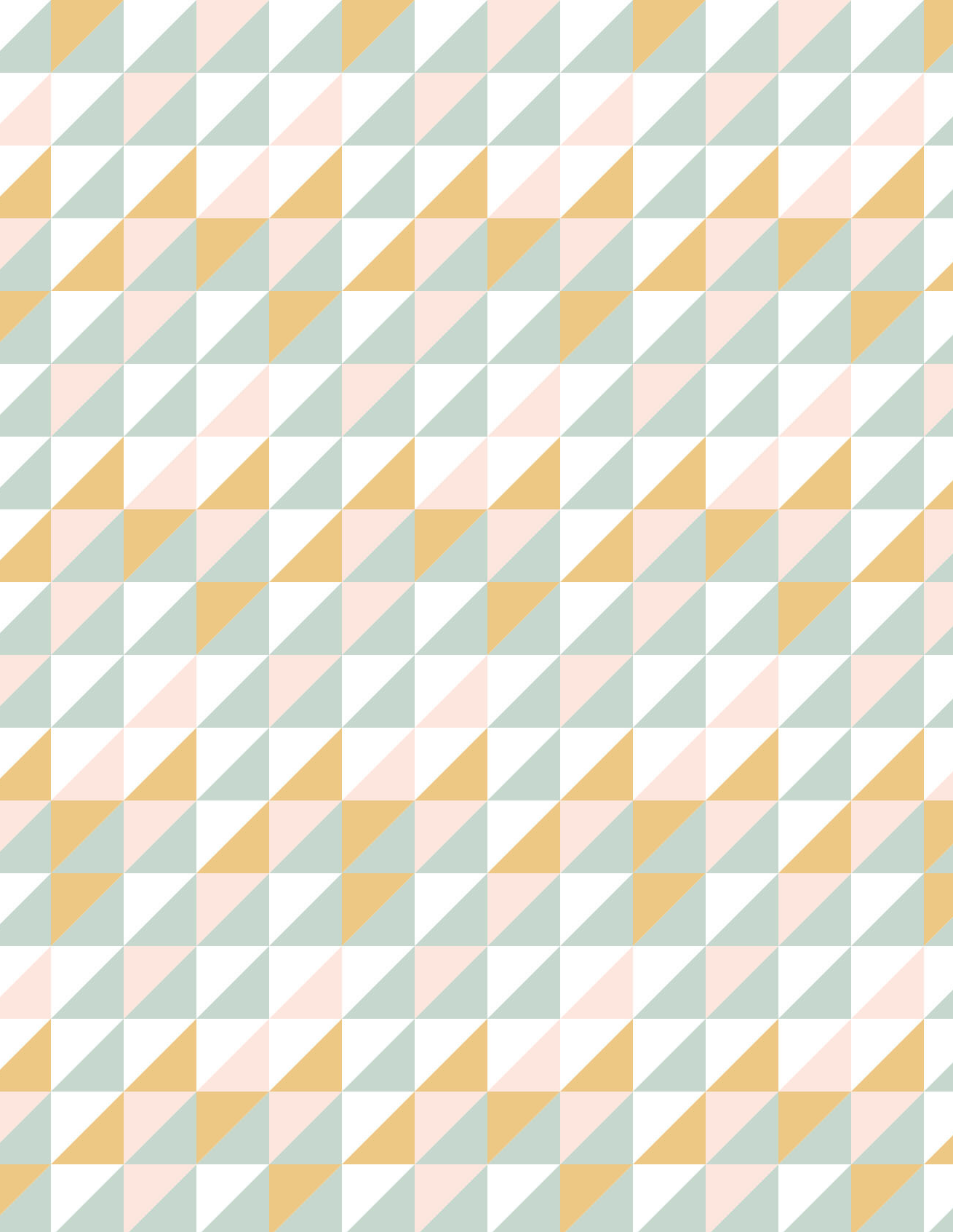 RECIPE BINDER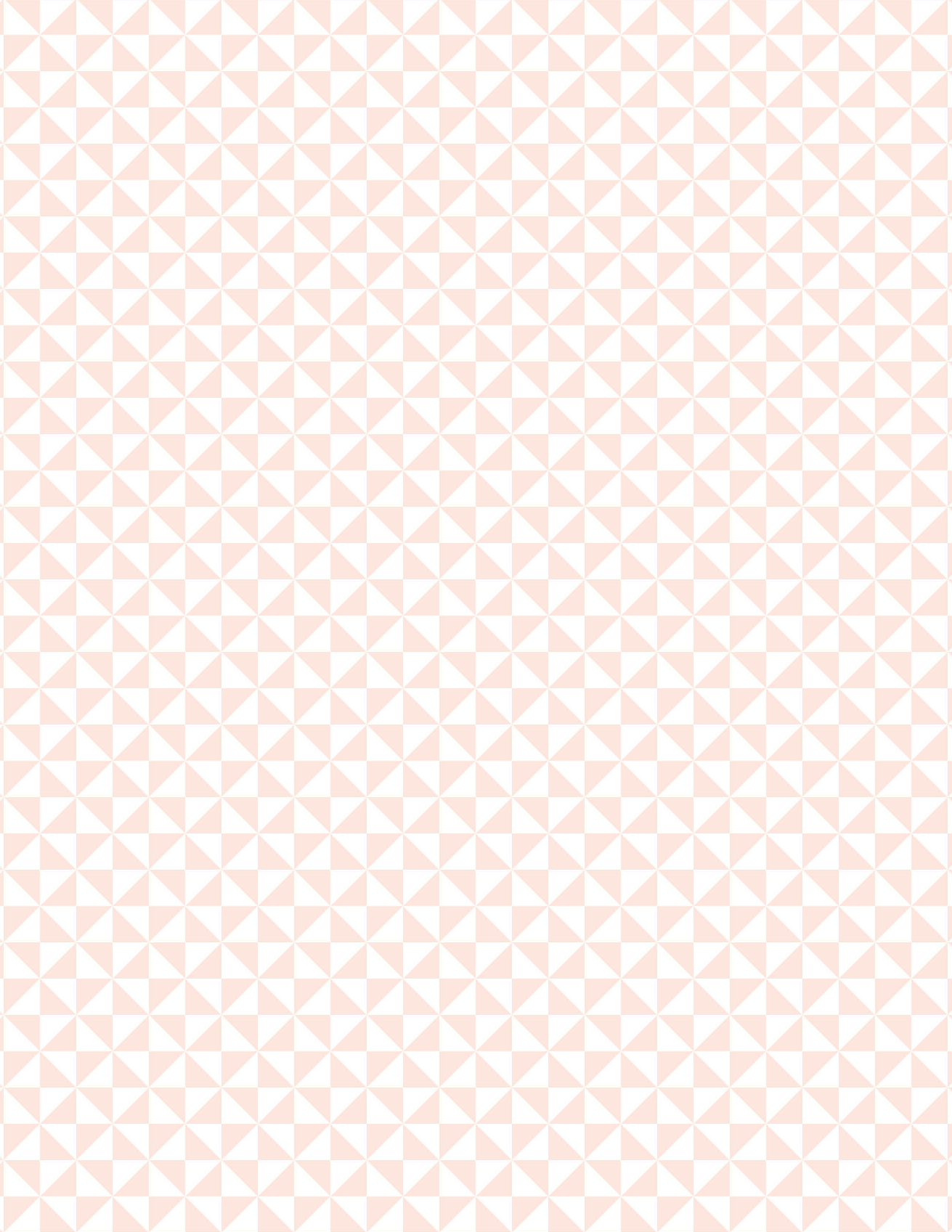 APPETIZERS& BEVERAGES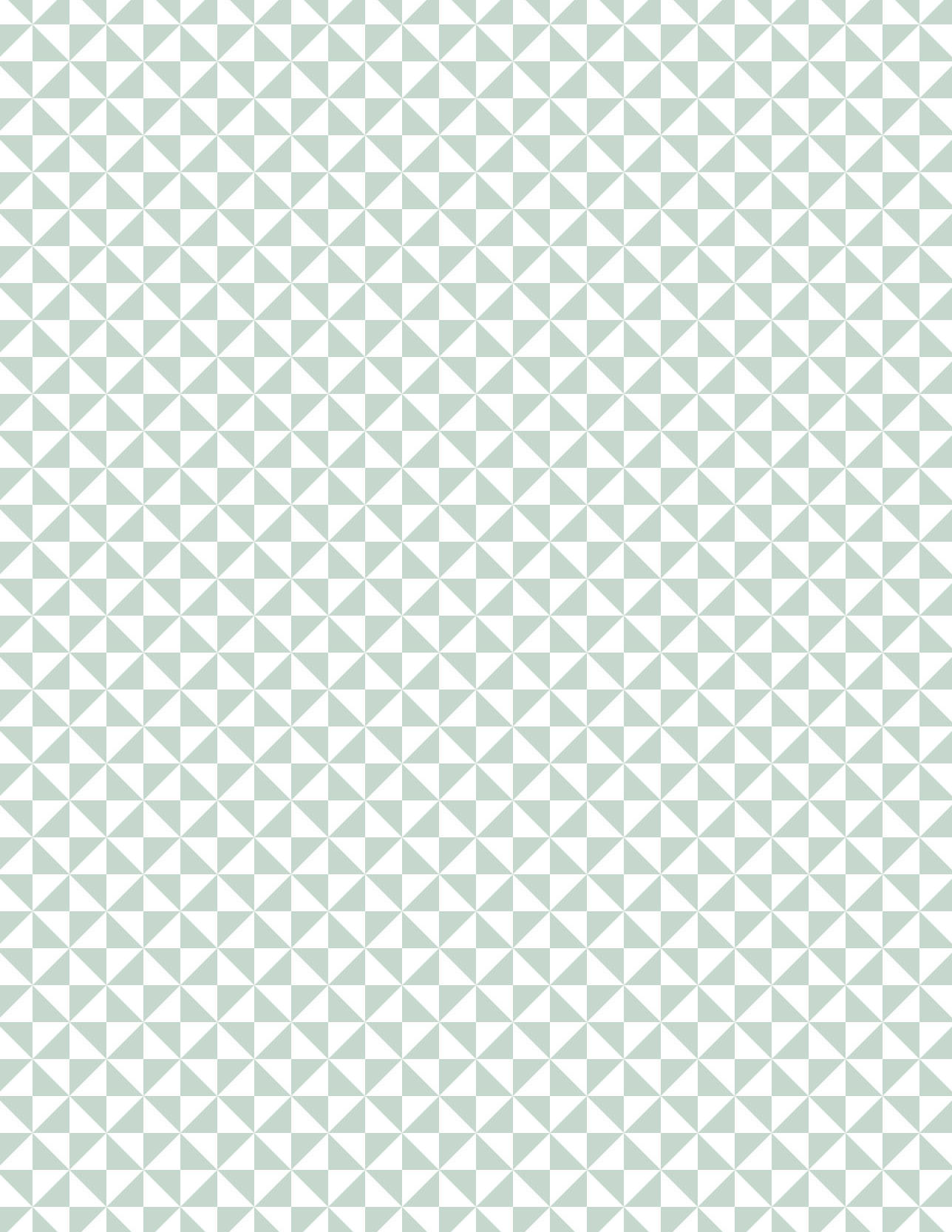 BREADS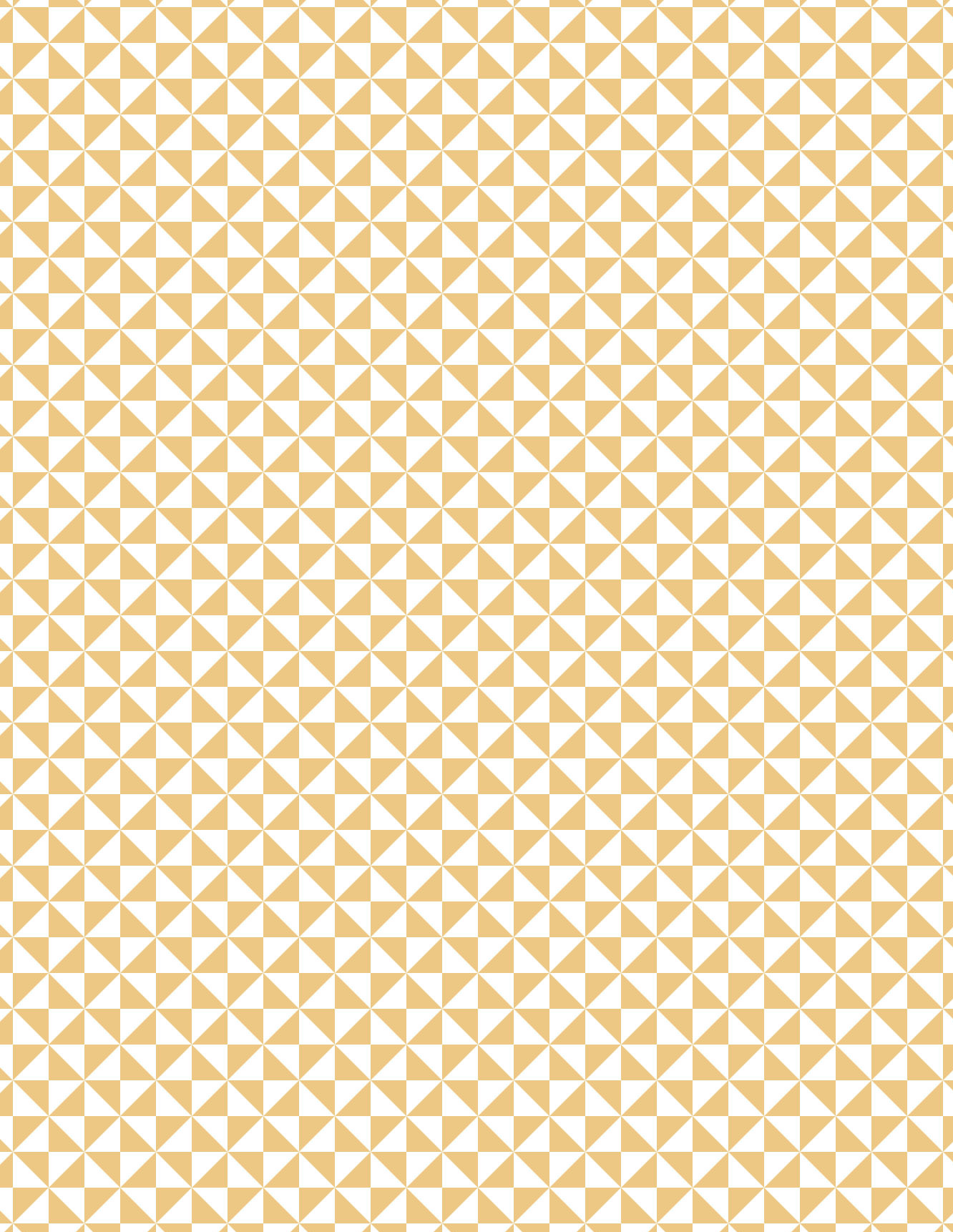 BREAKFAST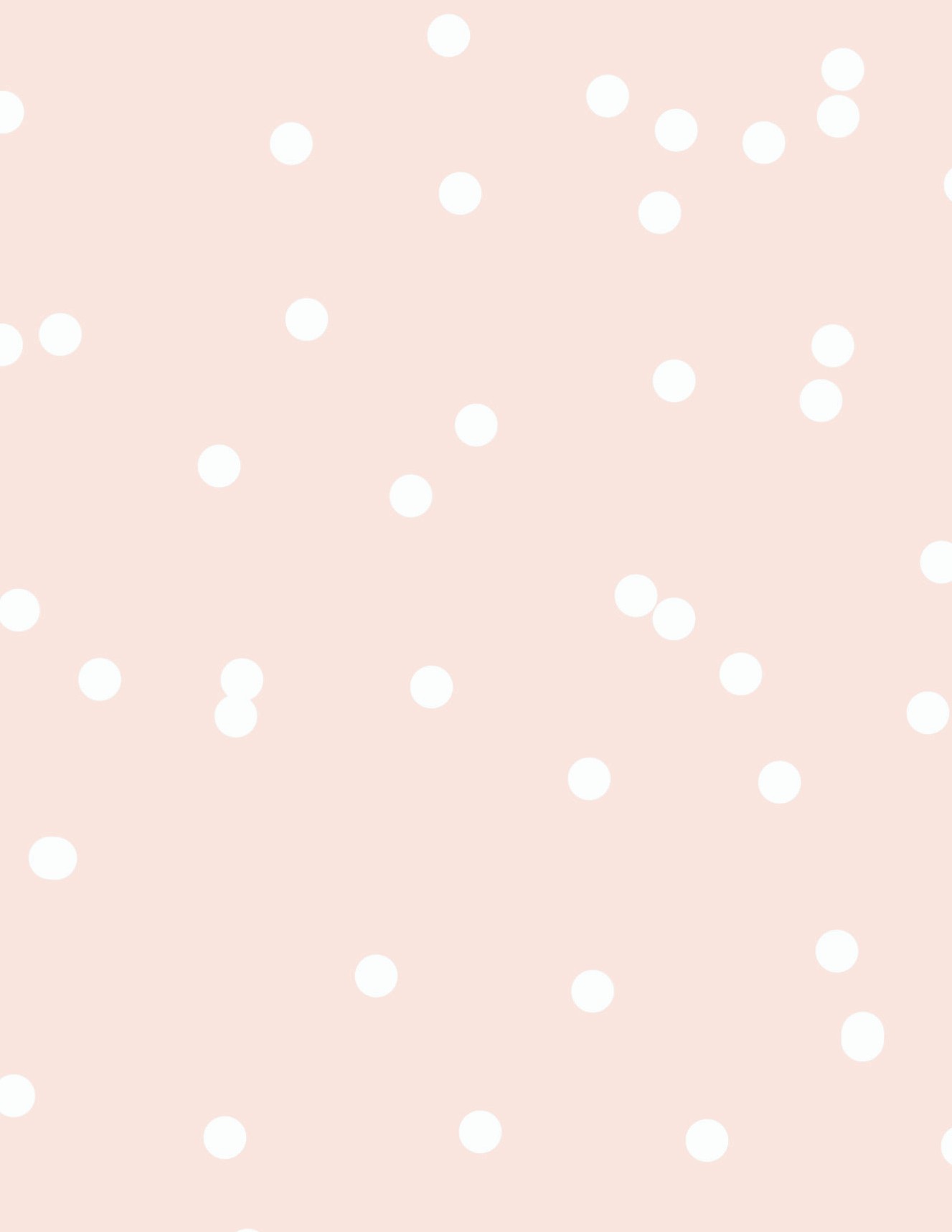 soups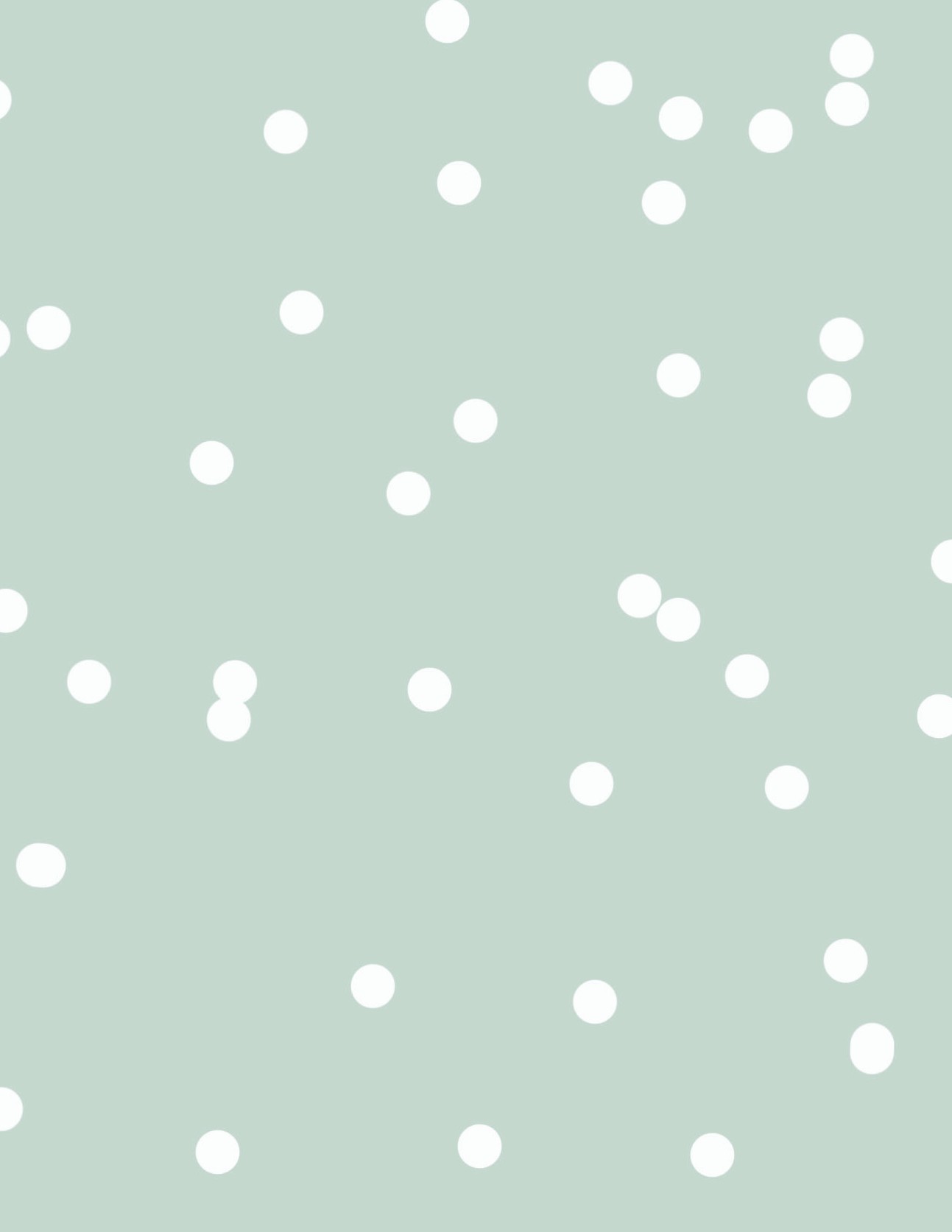 salads &sandwiches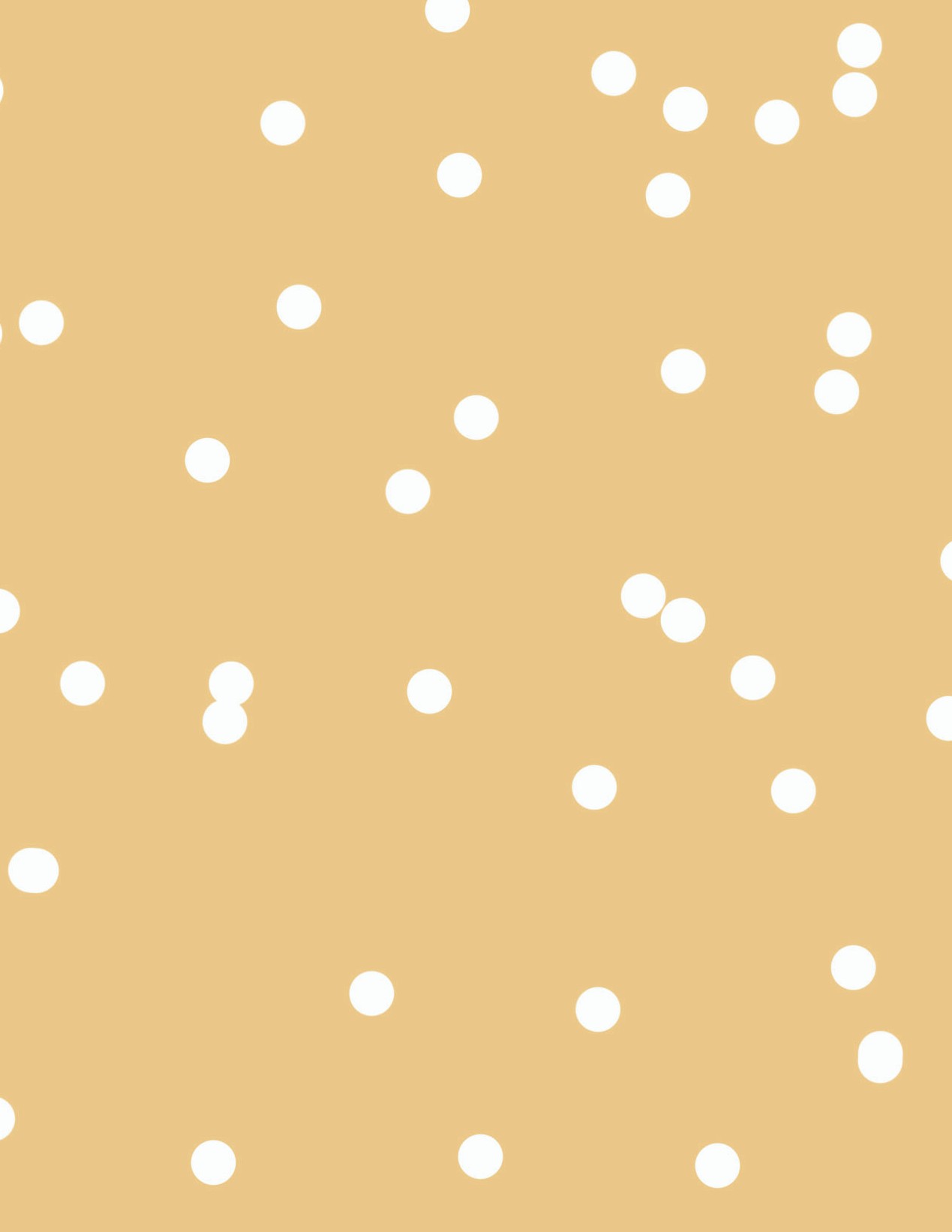 LUNCH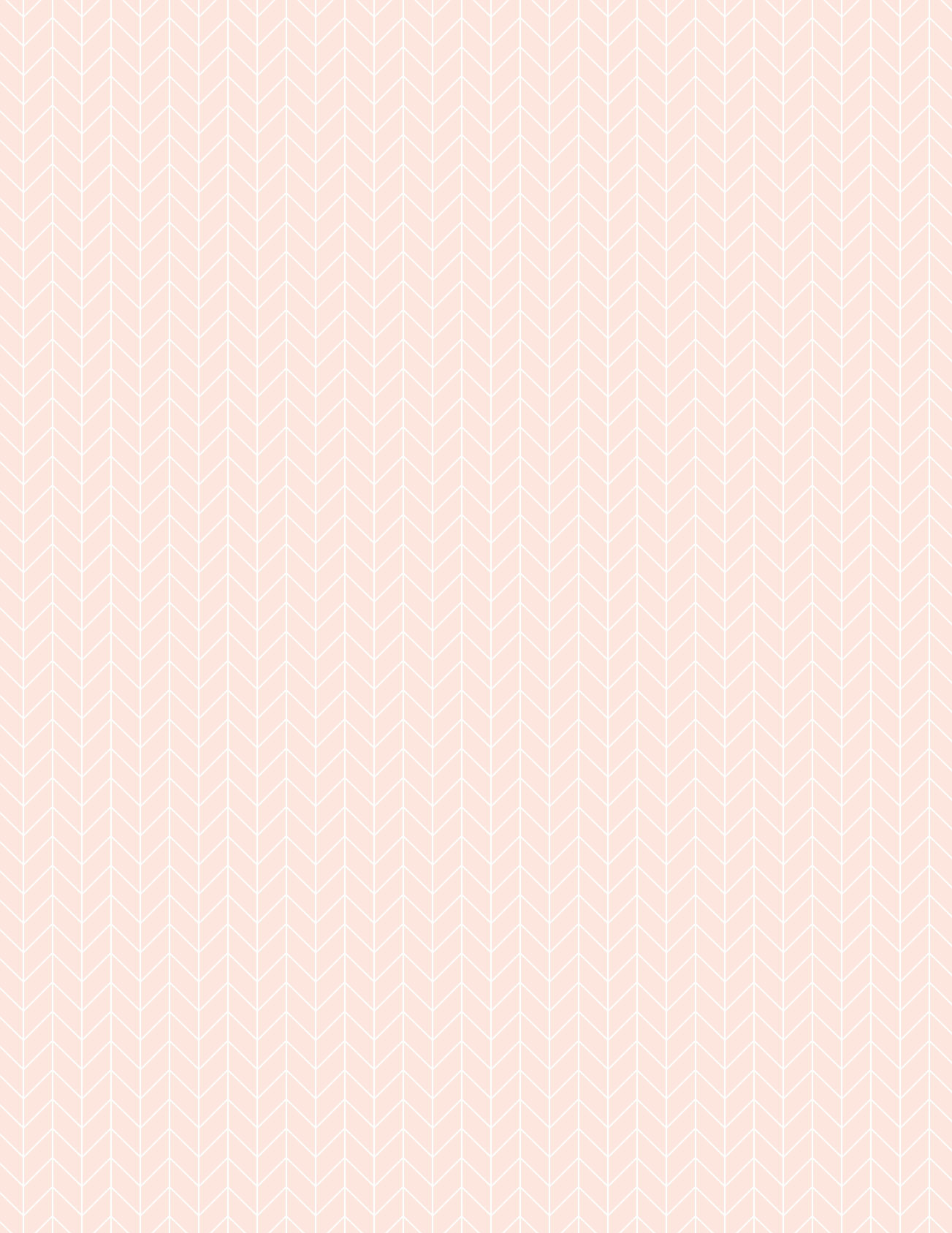 SIDE DISHES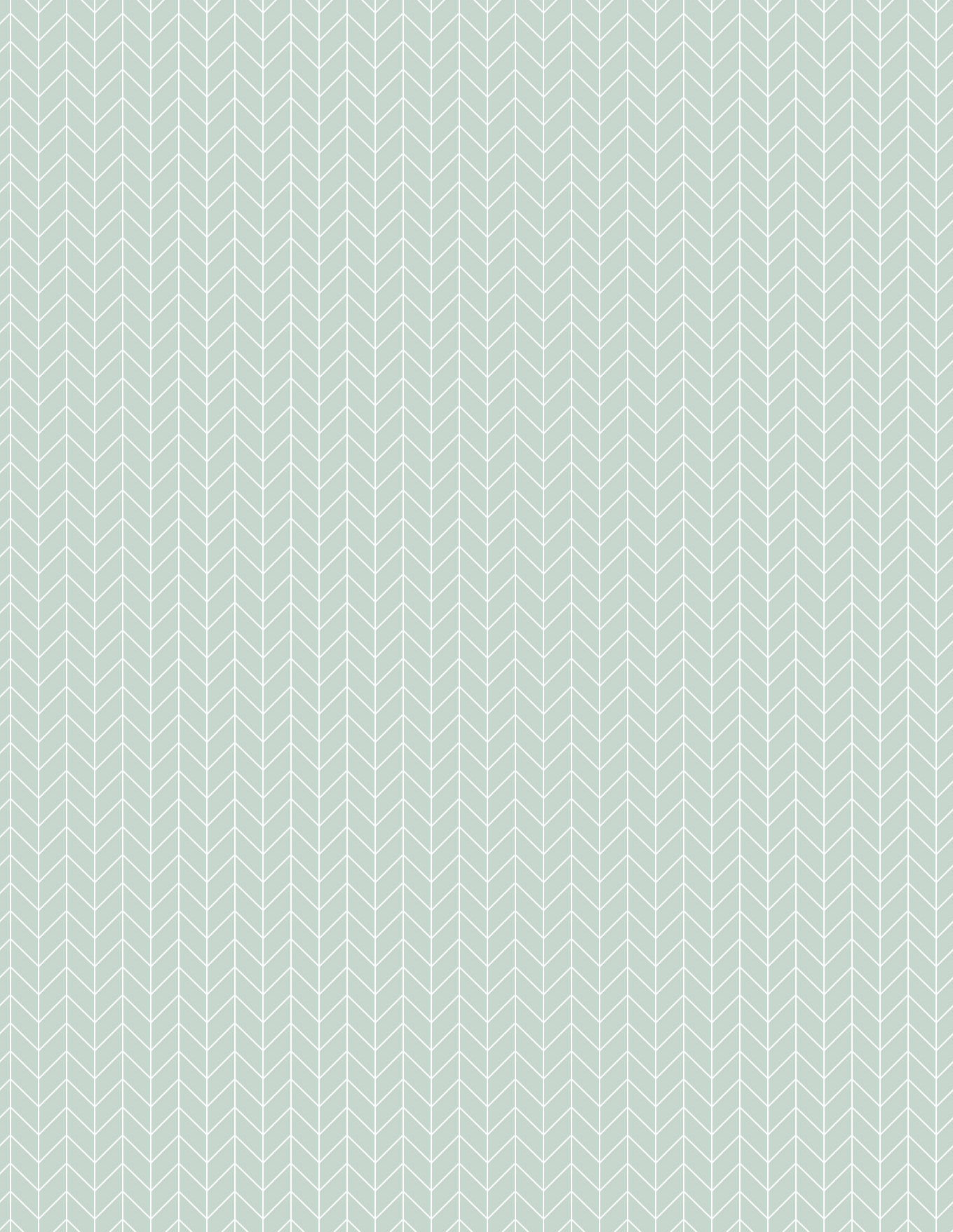 MAIN DISHES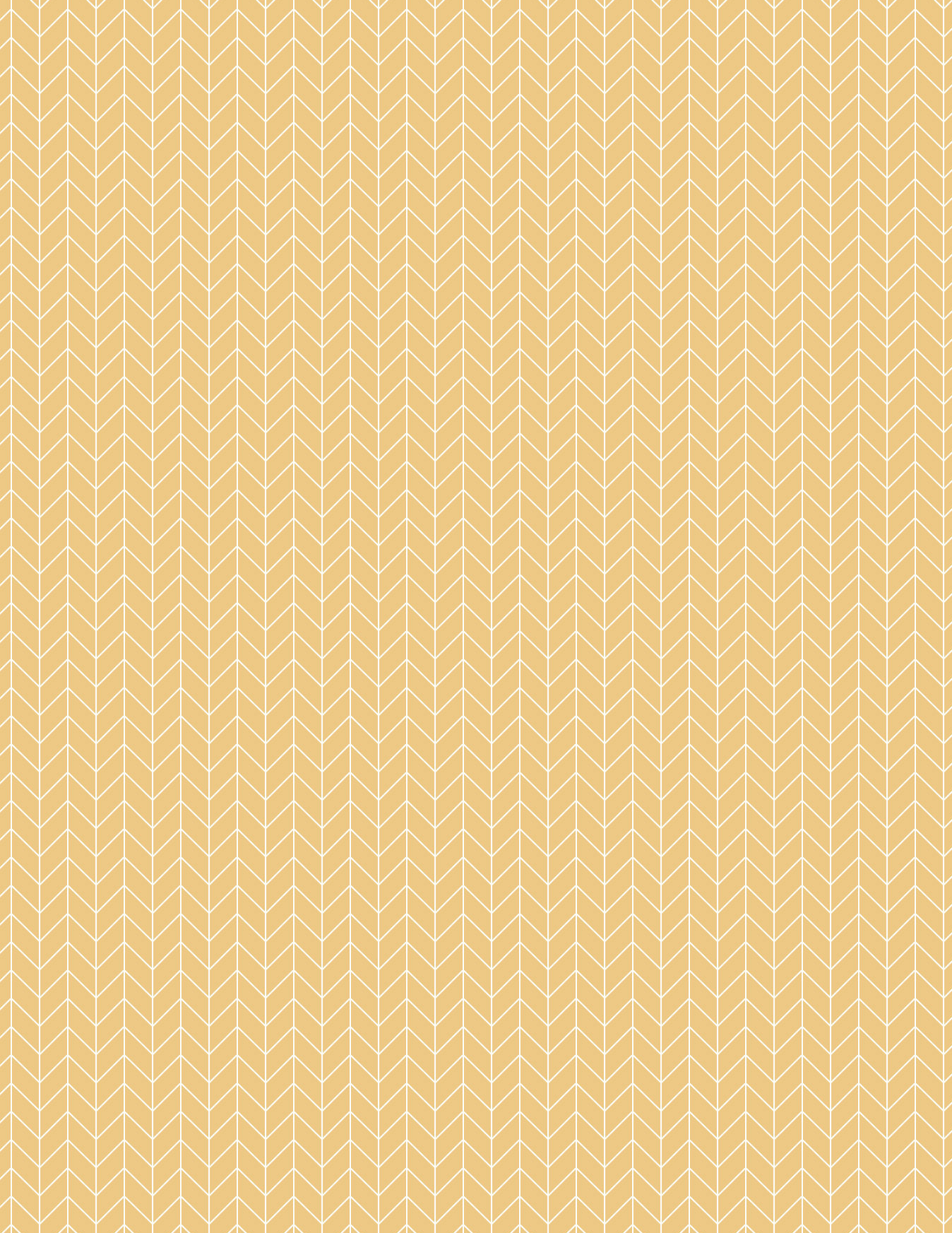 DESSERTS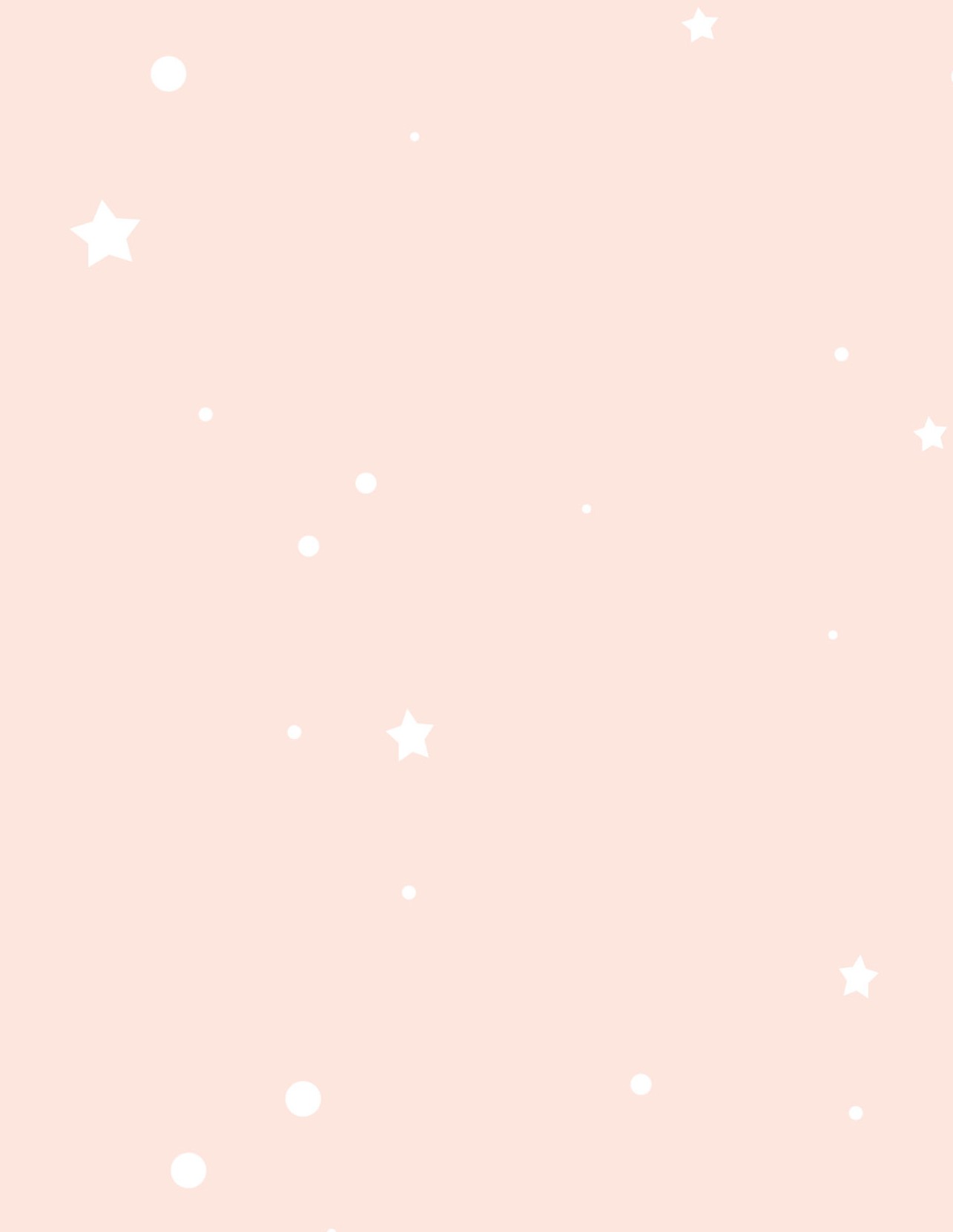 MISC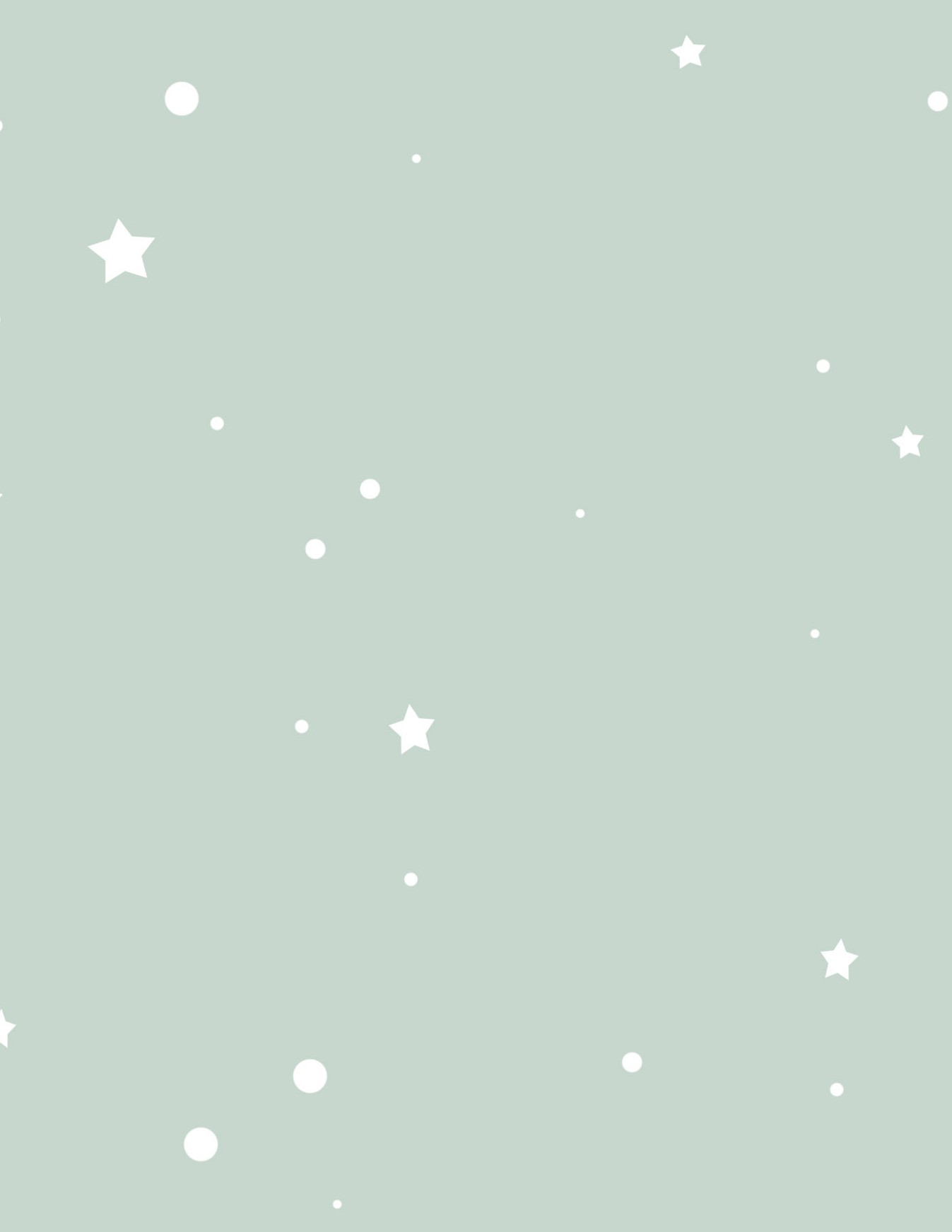 NOTES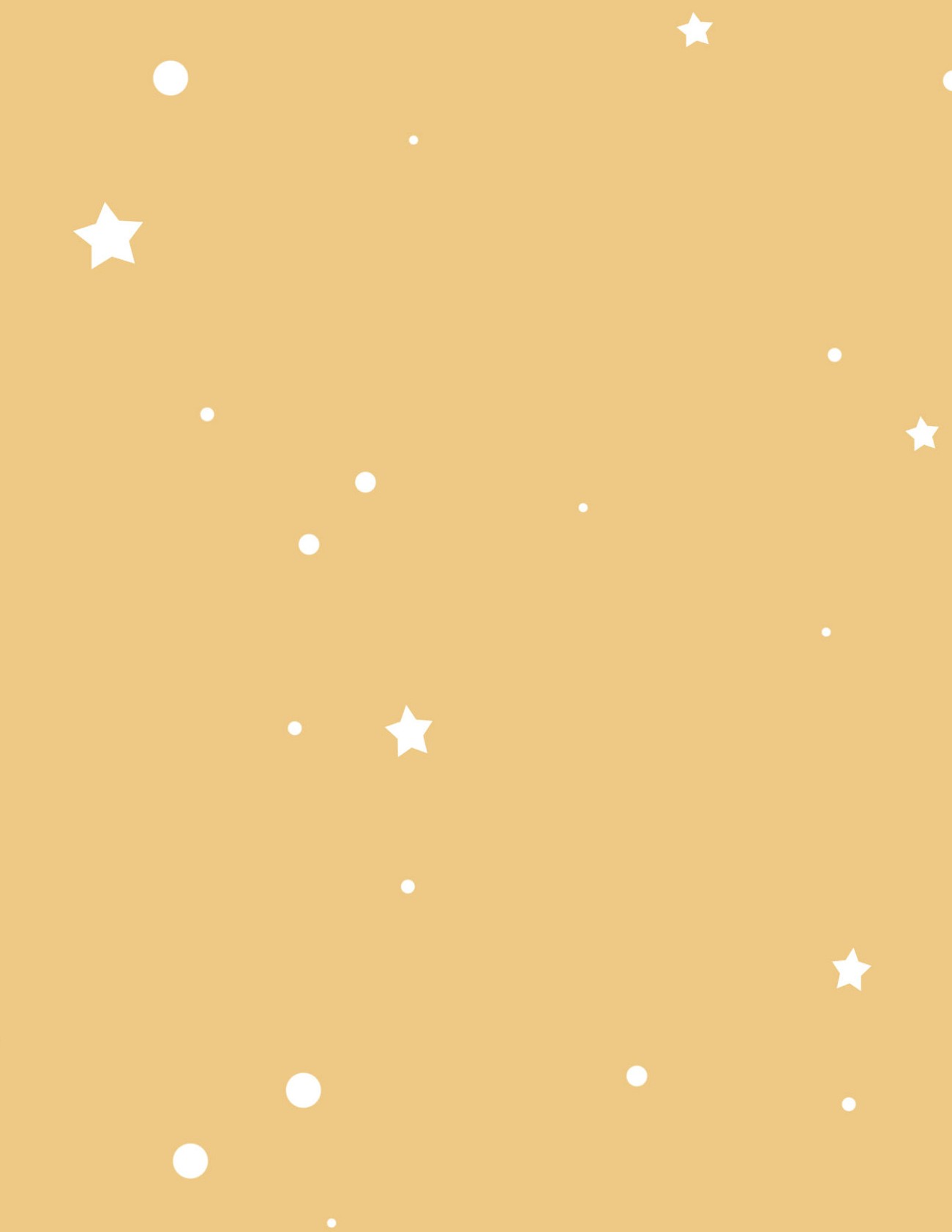 FAVORITES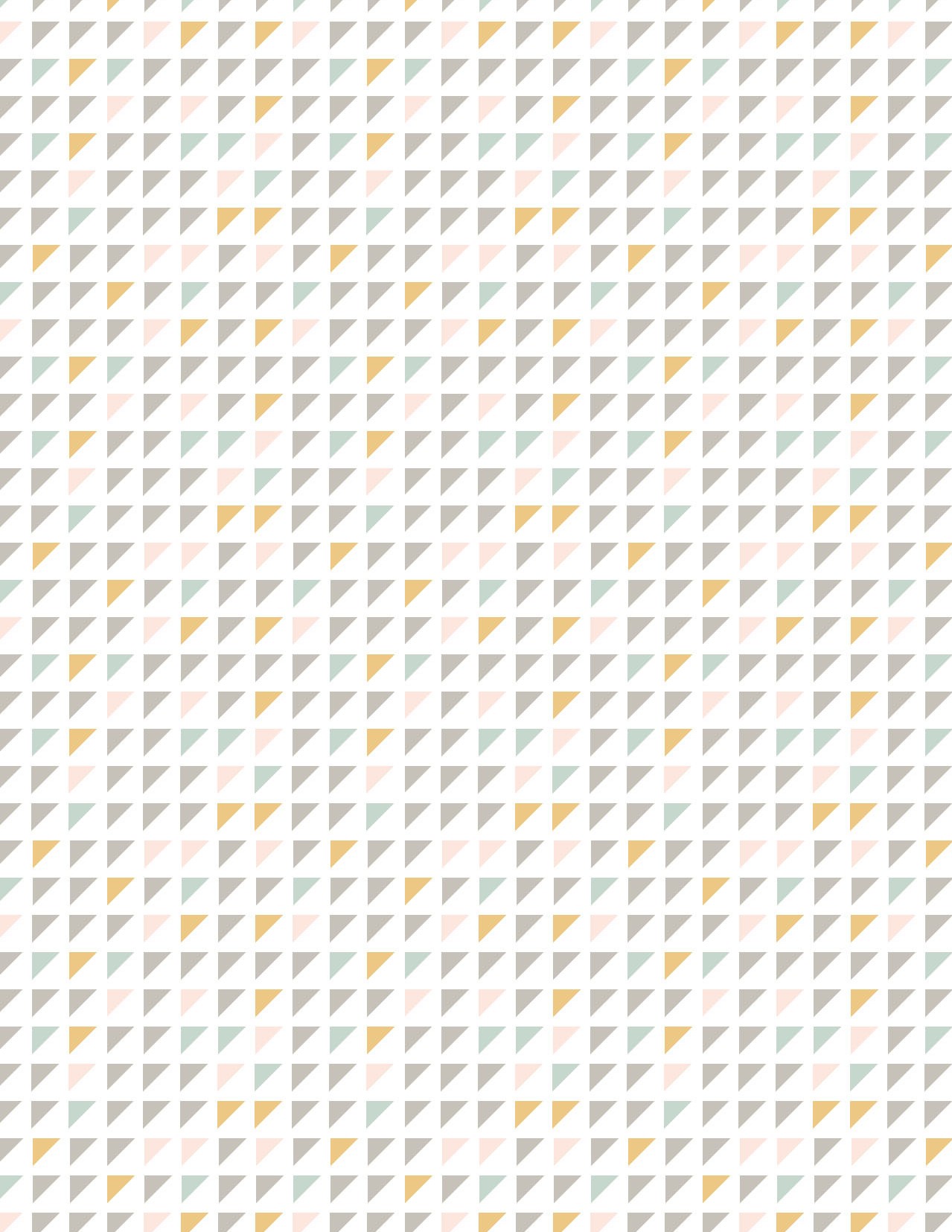 ___________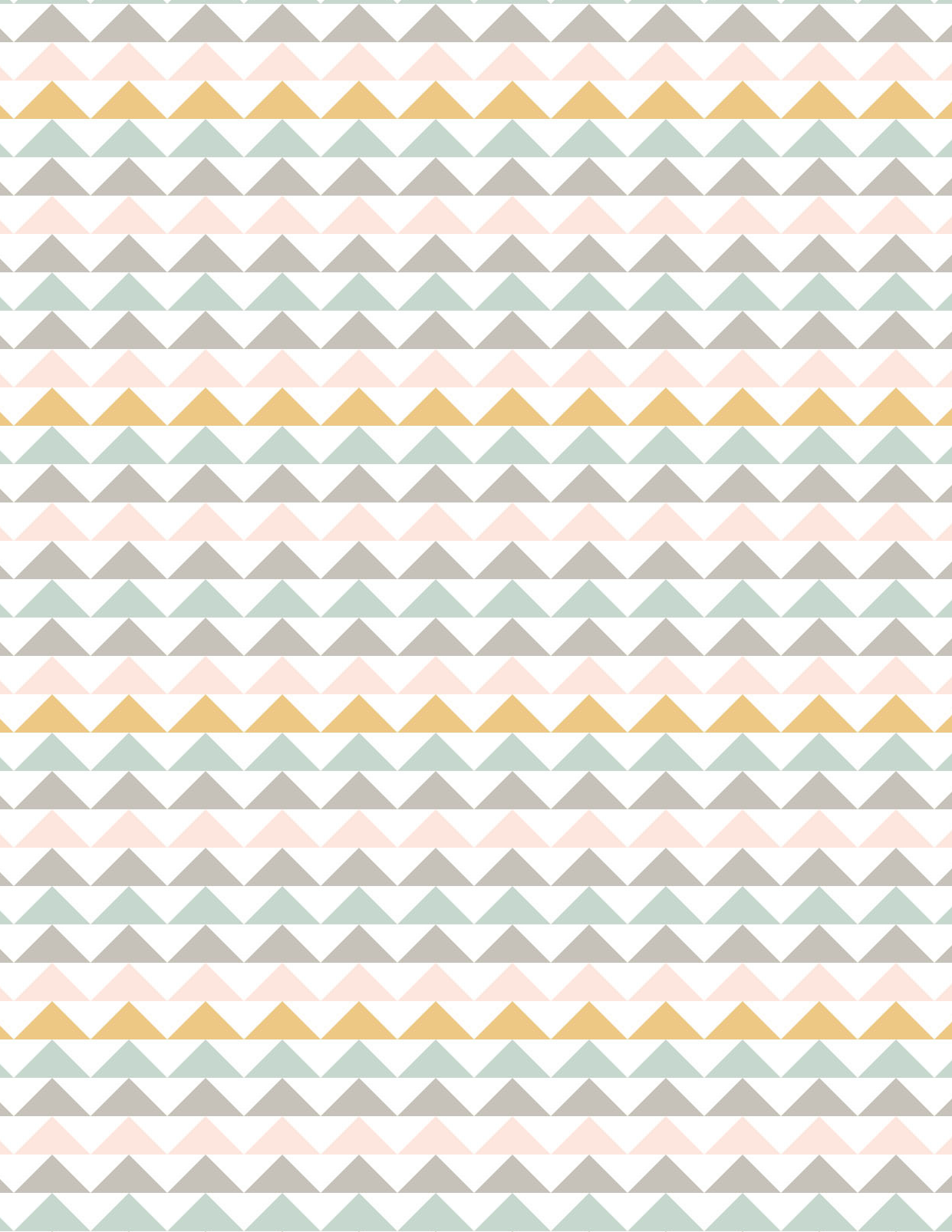 ___________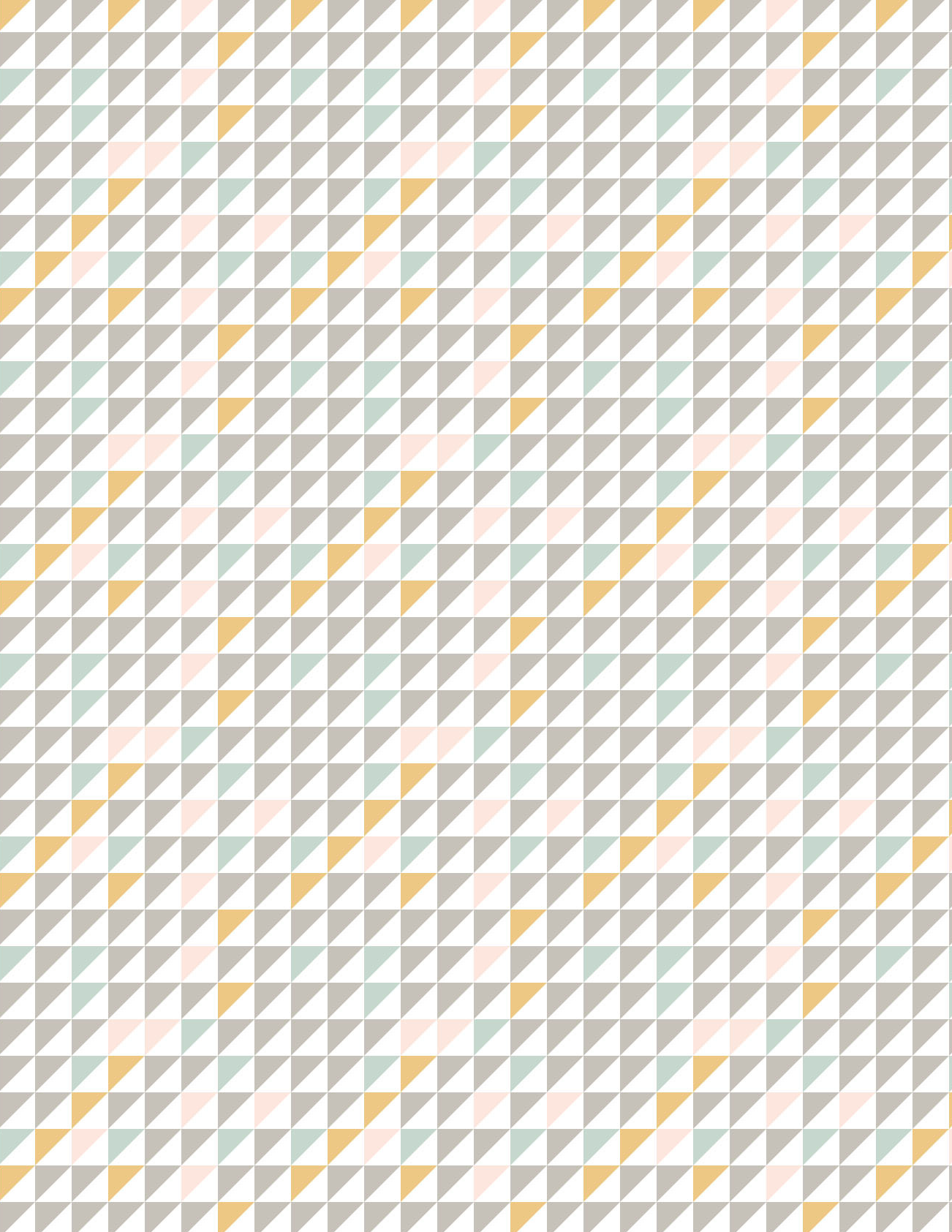 ___________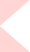 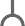 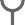 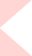 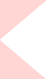 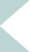 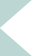 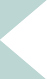 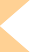 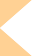 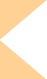 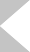 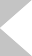 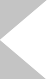 Appetizers & beveragesAppetizers & beveragesbreads	breadsbreakfastsoupssalads & sandwicheslunchbreakfastsoupssalads & sandwicheslunchside dishes	side dishesmain dishesdessertsmain dishesdessertsmisc recipes	misc recipesnotes	notesfavorites	favorites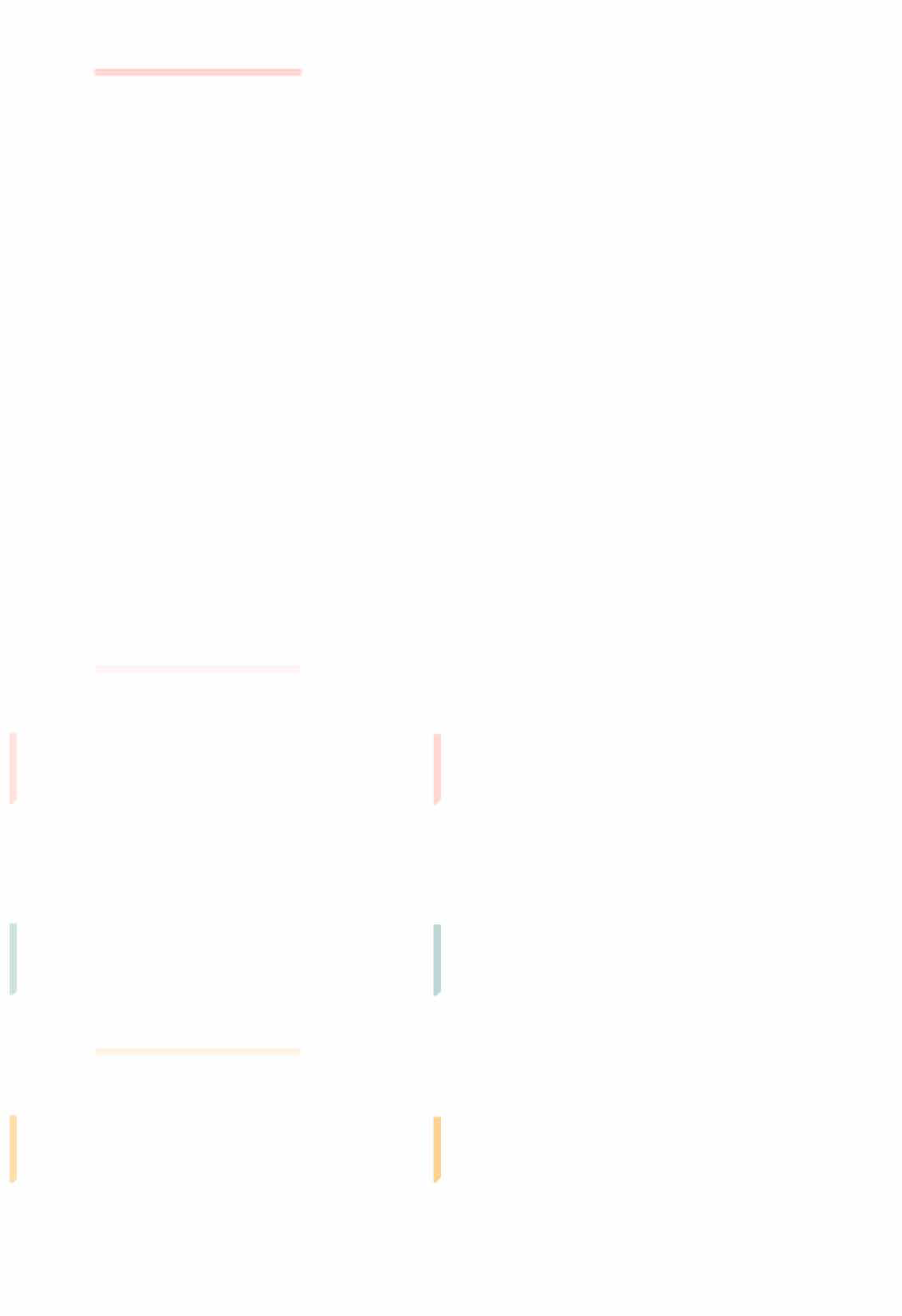 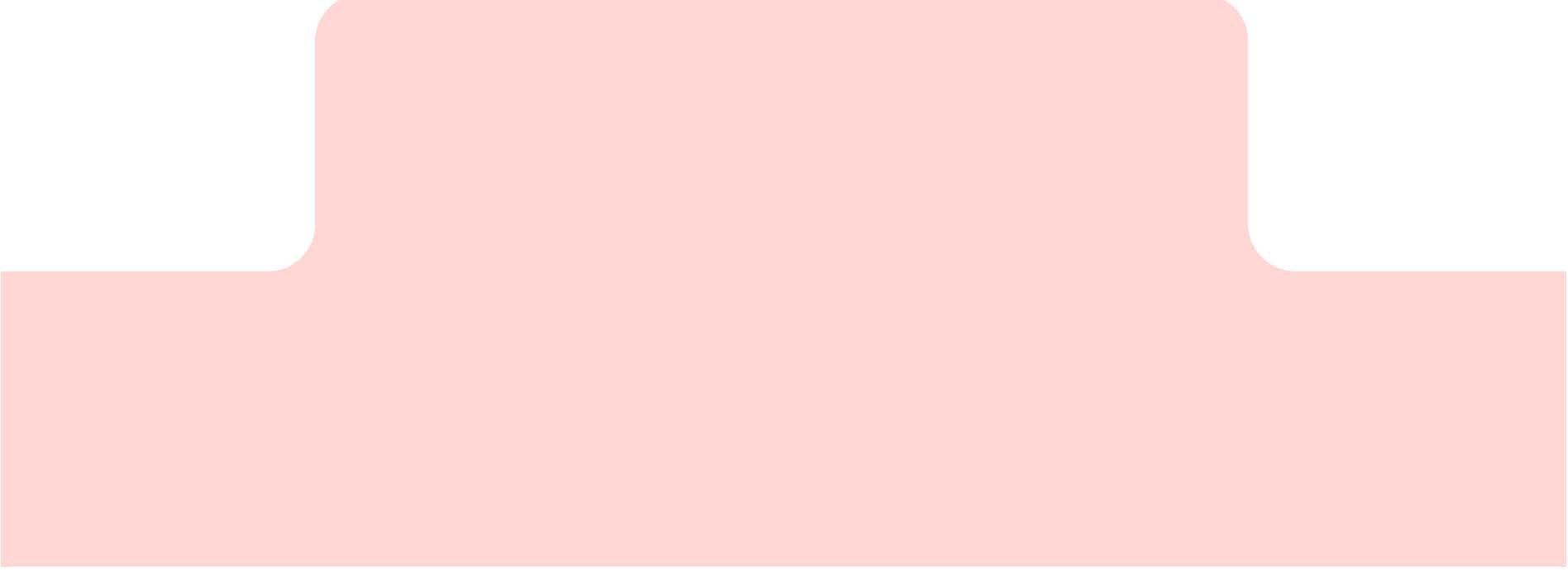 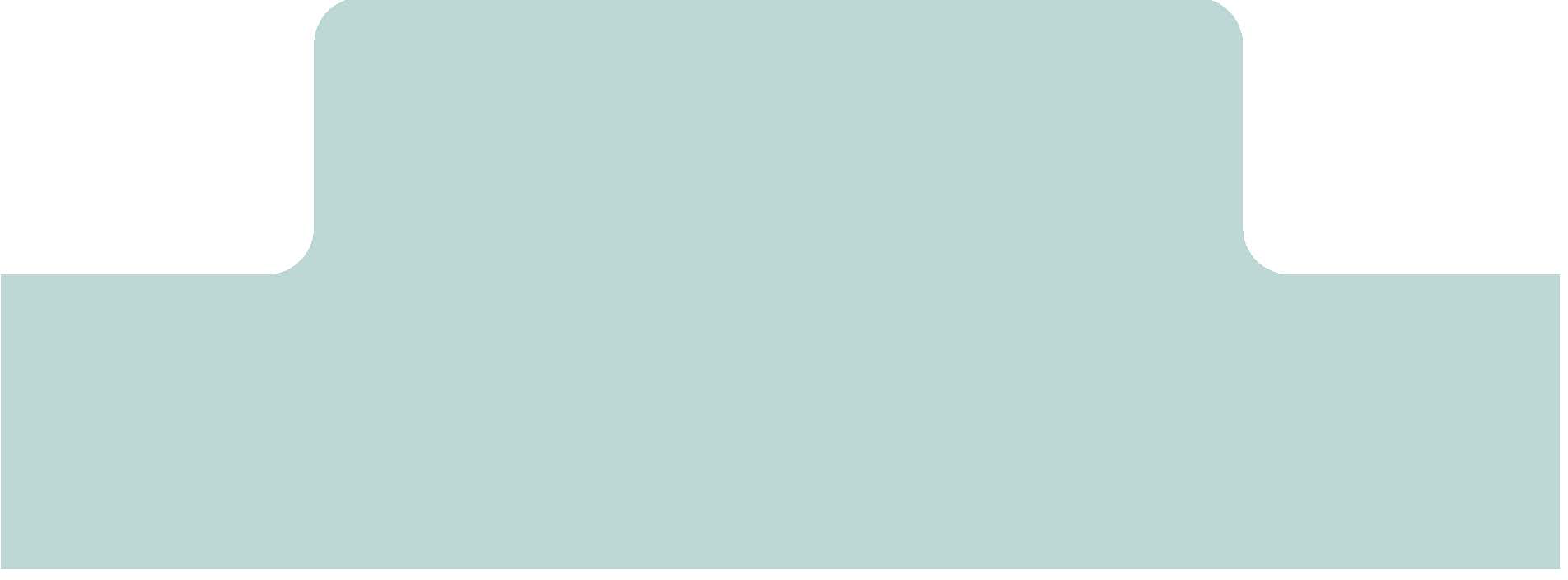 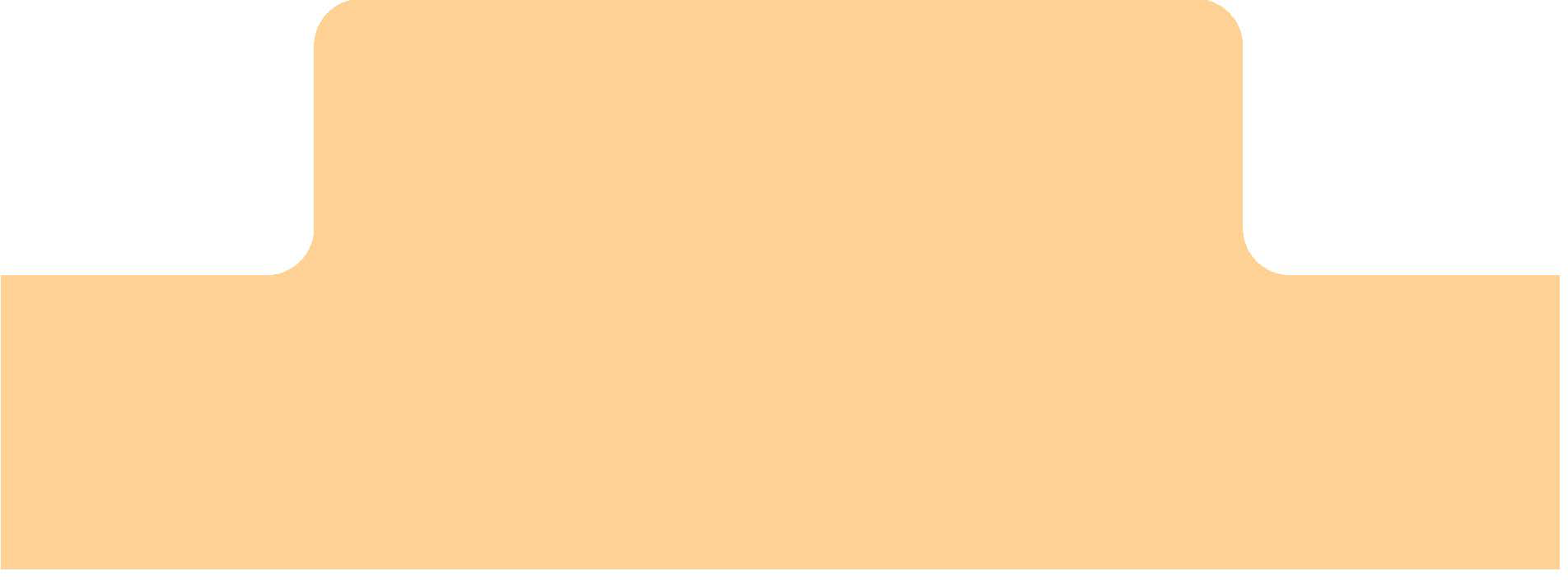 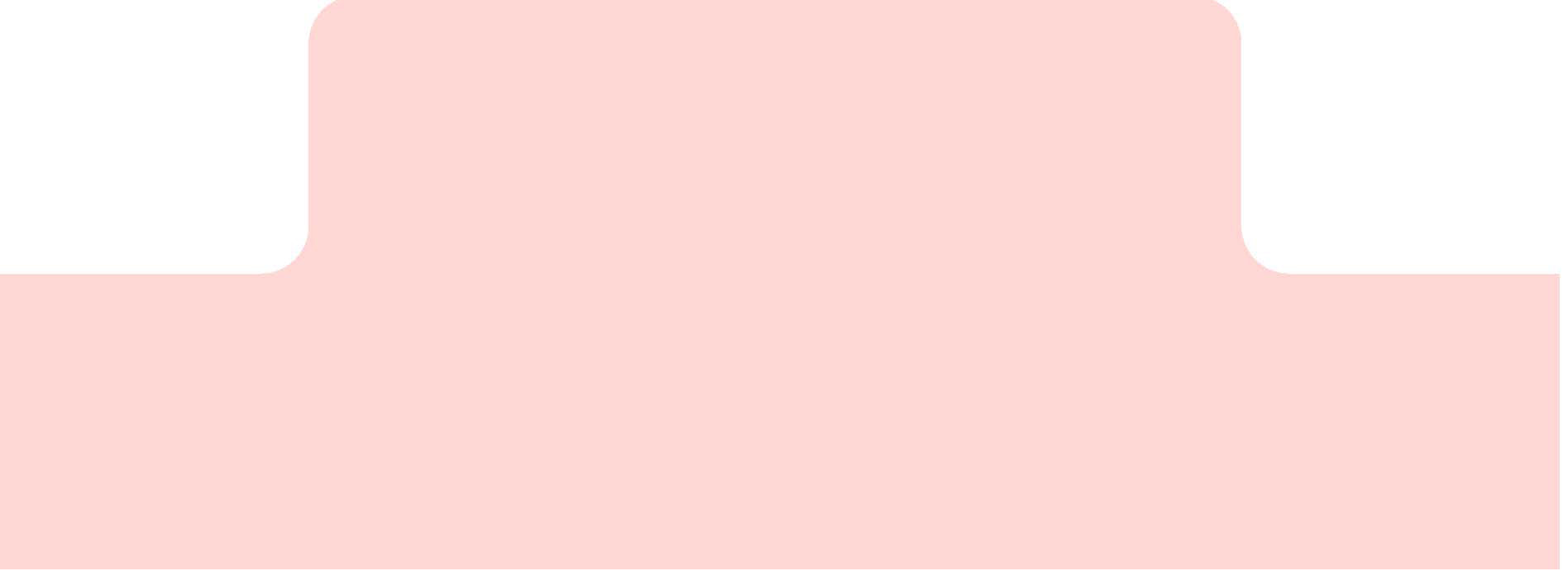 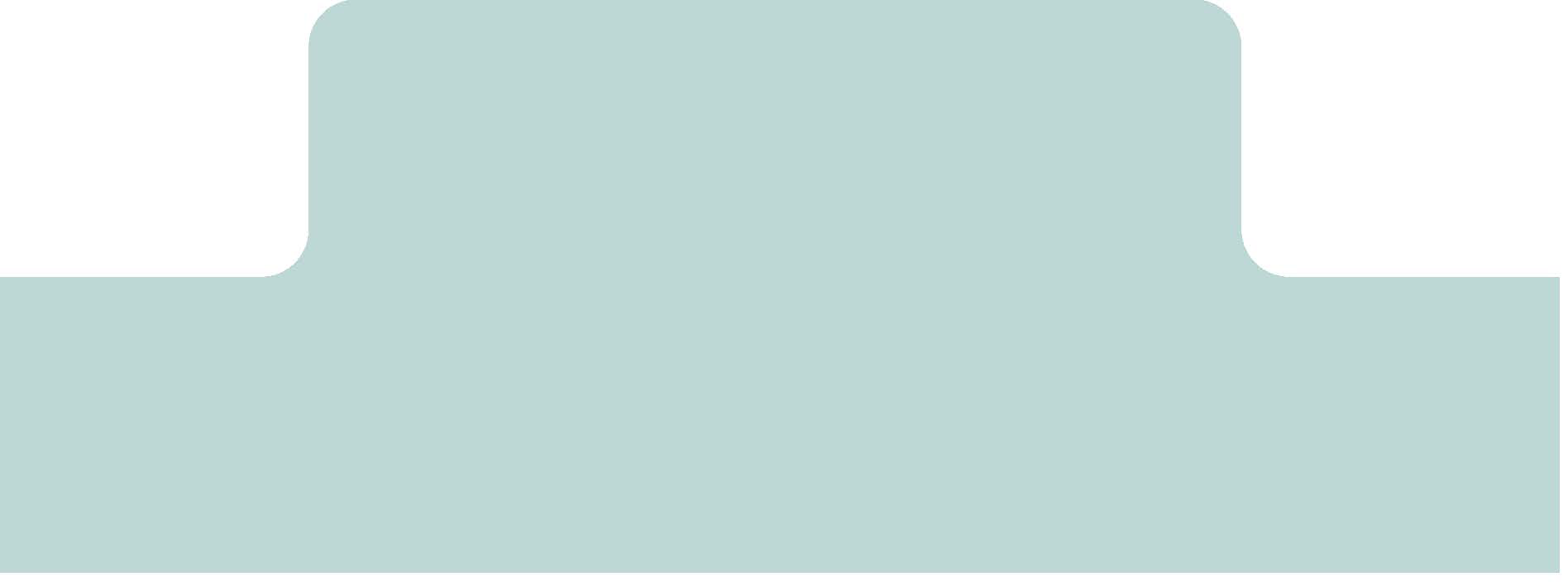 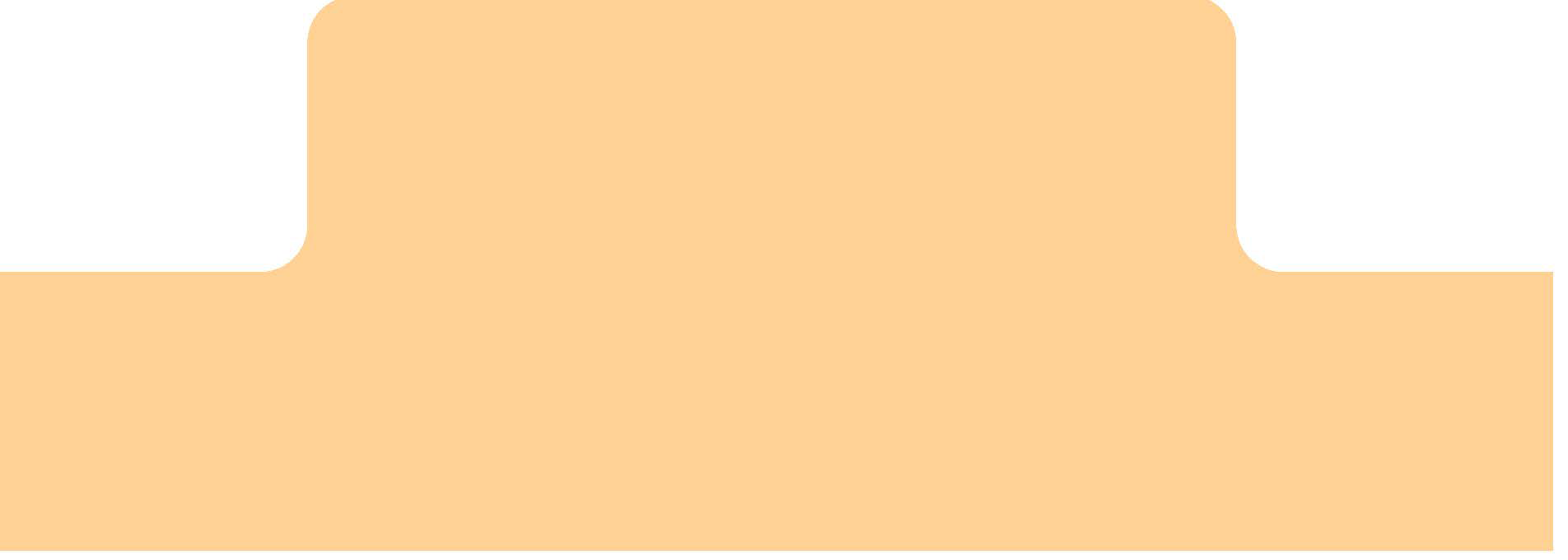 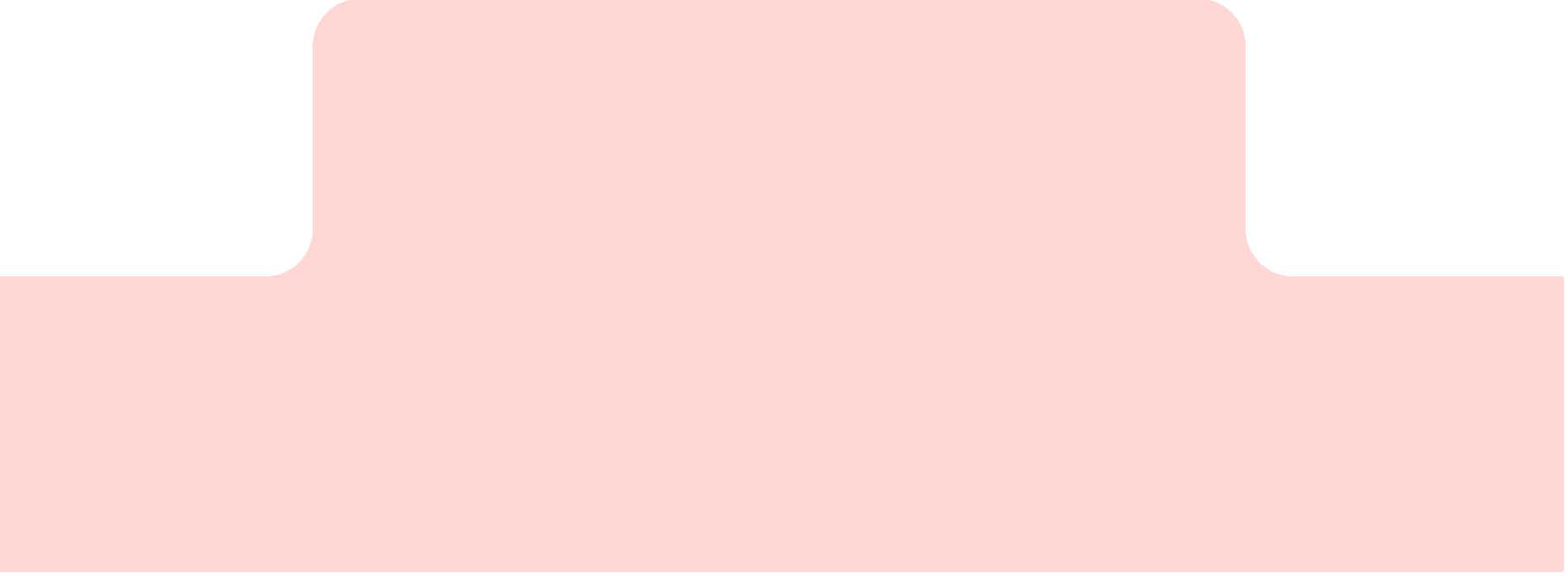 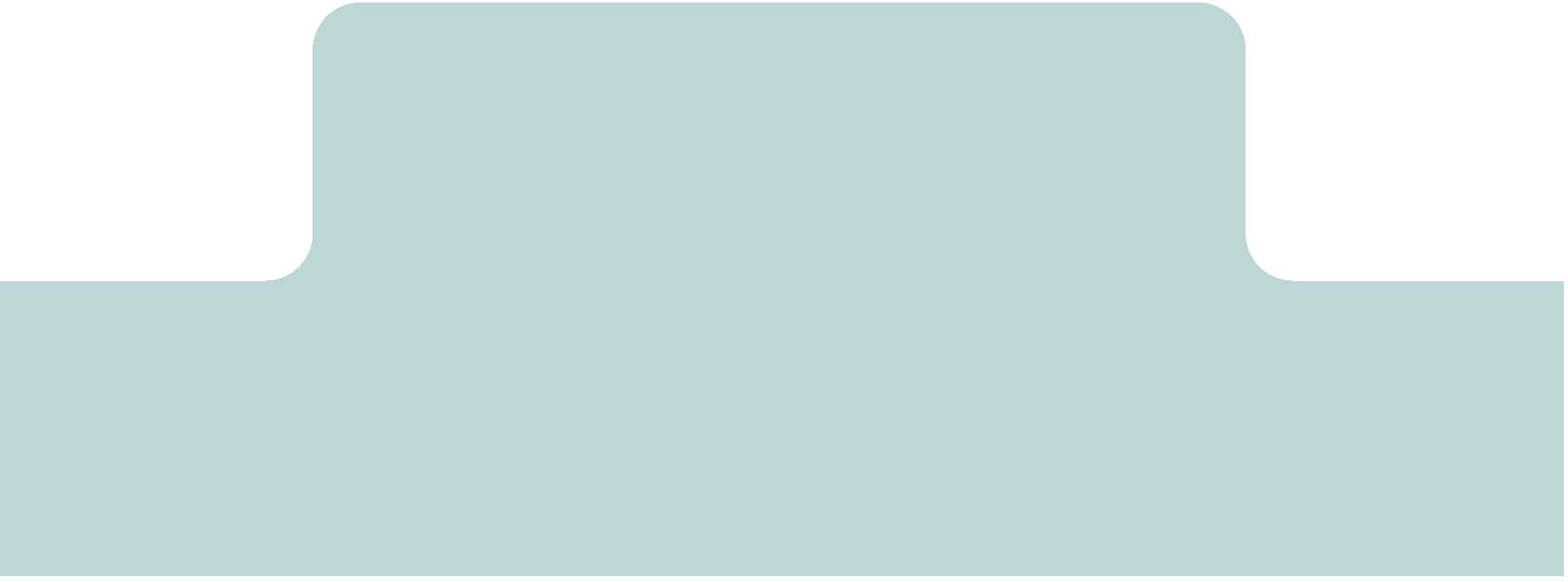 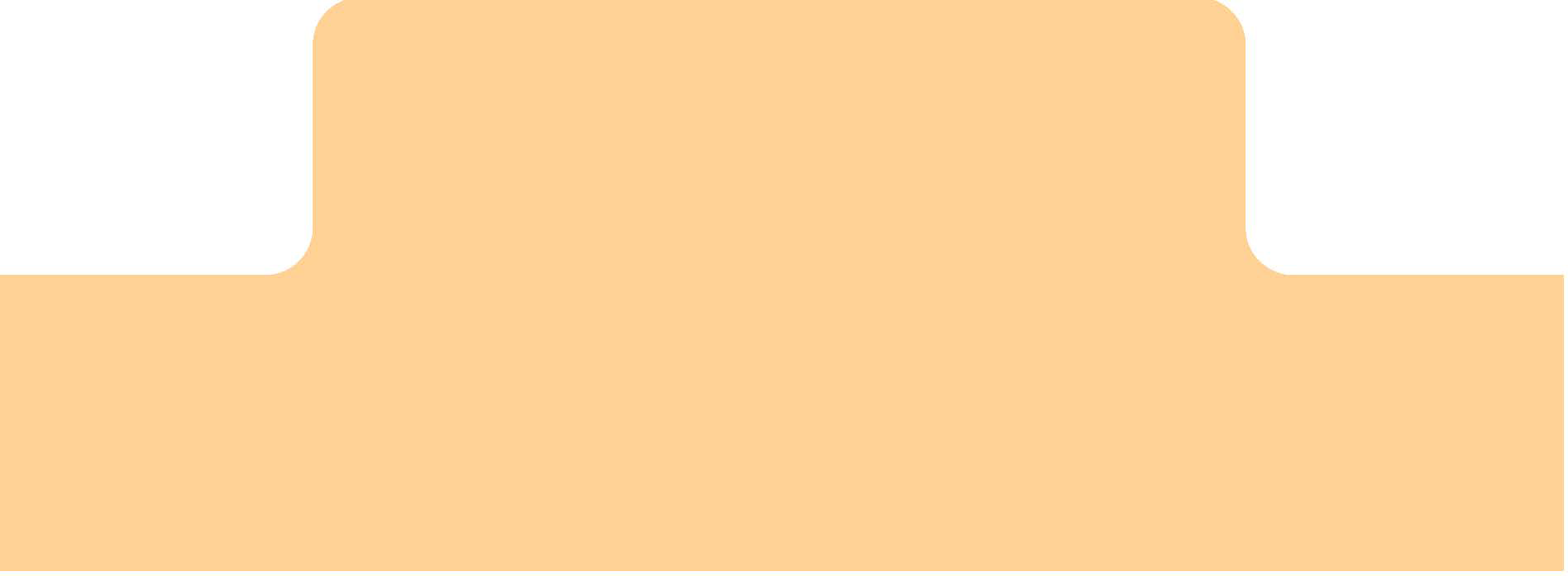 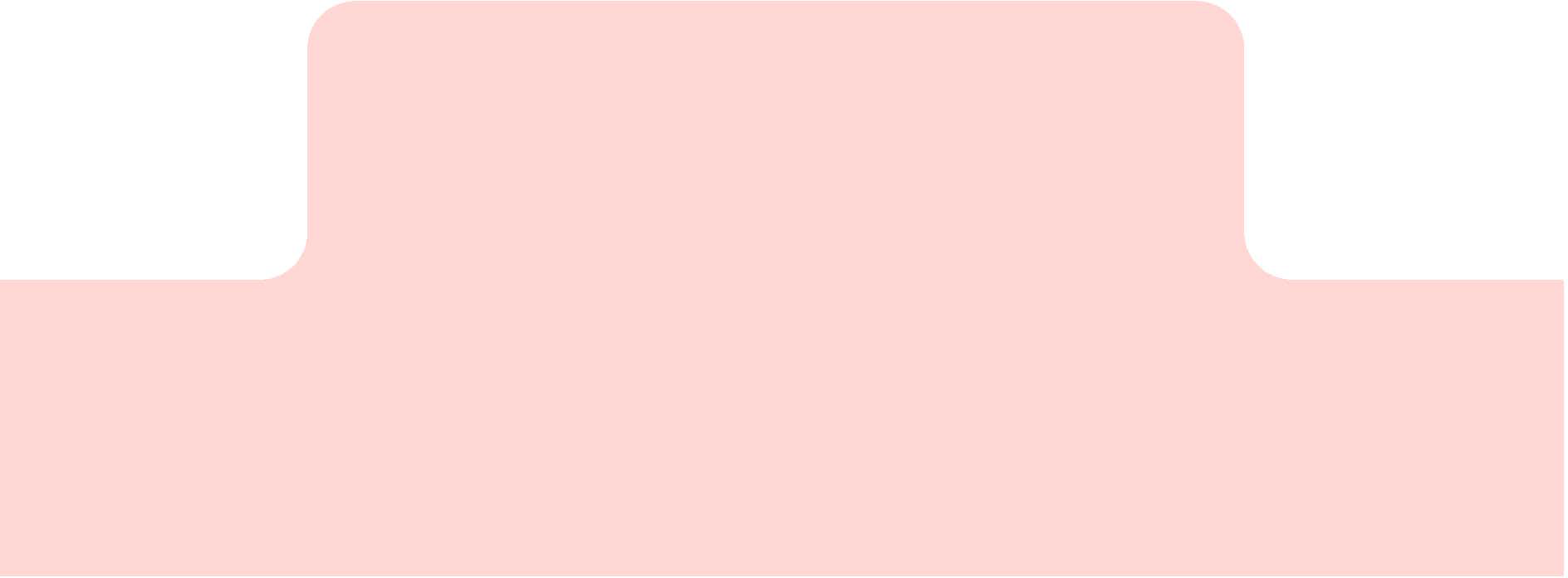 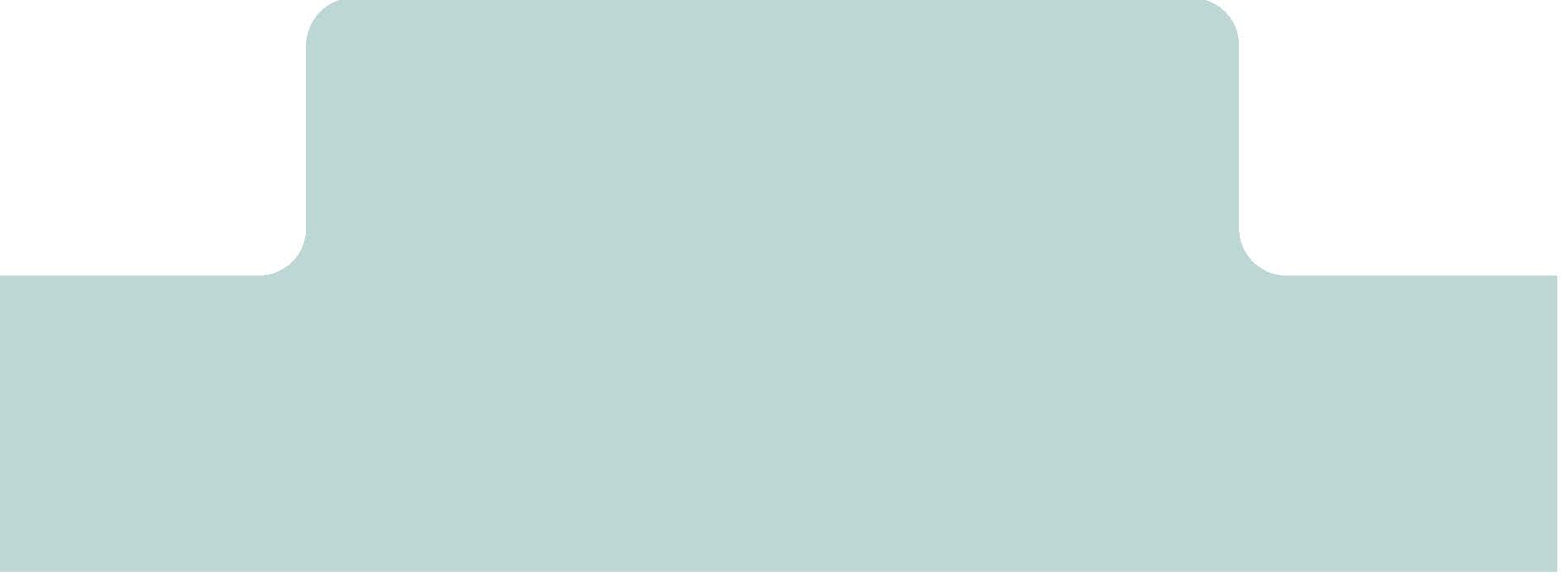 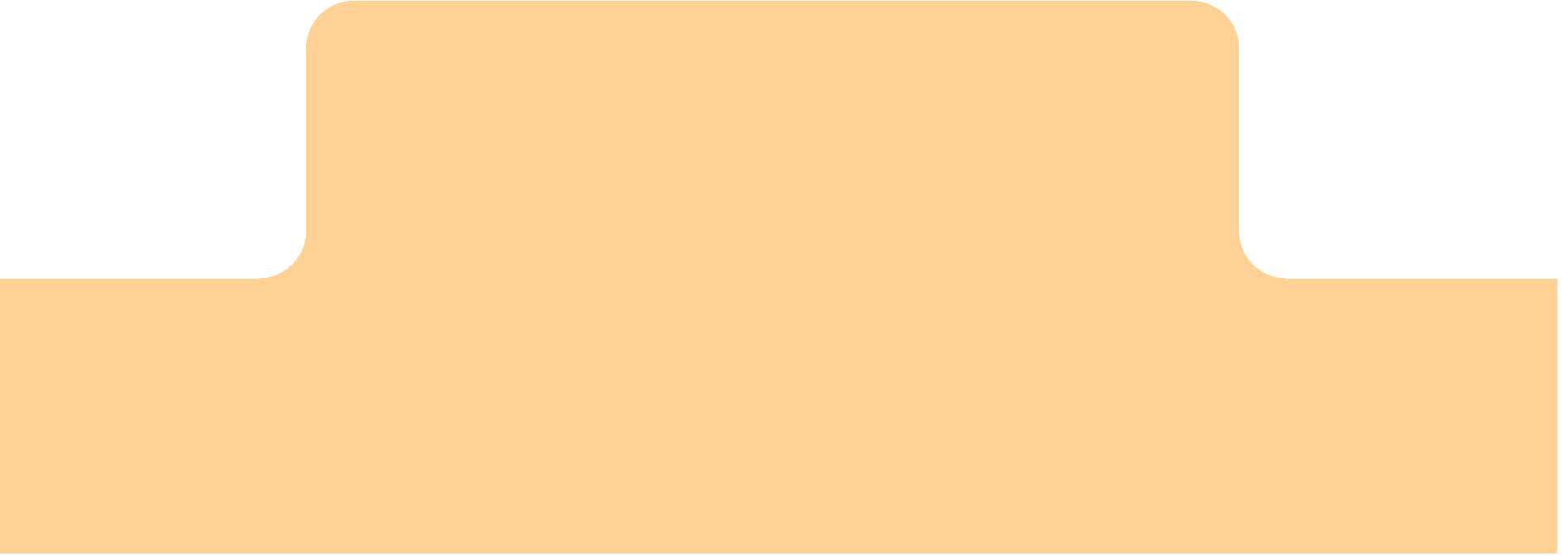 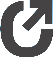 